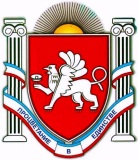 РЕСПУБЛИКА  КРЫМ НИЖНЕГОРСКИЙ  РАЙОННОВОГРИГОРЬЕВСКОН СЕЛЬСКОЕ  ПОСЕЛЕНИЕАДМИНИСТРАЦИЯ  НОВОГРИГОРЬЕВСКОГО  СЕЛЬСКОГО  ПОСЕЛЕНИЯ ПОСТАНОВЛЕНИЕот 18 июня  2020г.                                                                                         № 182с.НовогригорьевкаО предоставлении муниципальными служащими администрации Новогригорьевского сельского поселения, сведений о доходах, об имуществе и обязательствах имущественного характера за отчетный период с 1 января по 31 декабря 2019 года.В соответствии с Федеральными законами от 6 октября 2003 года № 131-ФЗ «Об общих принципах организации местного самоуправления в Российской Федерации», Федеральным законом от 2 марта 2007 года № 25-ФЗ «О муниципальной службе в Российской Федерации», Указом Президента Российской Федерации от 17 апреля 2020 года № 272 «О представлении сведений о доходах, расходах, об имуществе и обязательствах имущественного характера за отчетный период с 1 января по 31 декабря 2019 г.», руководствуясь Уставом муниципального образования Новогригорьевское сельское поселение Нижнегорского района Республики Крым, администрация Новогригорьевского сельского поселения, в связи с реализацией на территории Республики Крым комплекса ограничительных и иных мероприятий, направленных на обеспечение санитарно-эпидемиологического благополучия населения в связи с распространением новой коронавирусной инфекции (COVID-19), администрация Новогригорьевского сельского поселения  ПОСТАНОВЛЯЕТ:Установить, что муниципальные служащие администрации Новогригорьевского сельского поселения сведения о своих доходах, об имуществе и обязательствах имущественного характера, а также сведения о доходах, об имуществе и обязательствах имущественного характера своих супруги (супруга) и несовершеннолетних детей за отчетный период с 1 января по 31 декабря 2019 года предоставляют до 1 августа 2020 года включительно.2.Настоящее постановление обнародовать на доске объявлений администрации Новогригорьевского сельского поселения по адресу: с.Новогригорьевка, ул. Мичурина, д.59,  а также на официальном сайте администрации Новогригорьевского  сельского поселения   http://novogrigor-adm91.ru.                                                                                                                            3. Контроль за исполнением настоящего постановления оставляю за собой.4. Настоящее Постановление вступает в силу после его официального опубликования (обнародования).Глава администрацииНовогригорьевского сельского поселения 		          	           А.М.Данилин